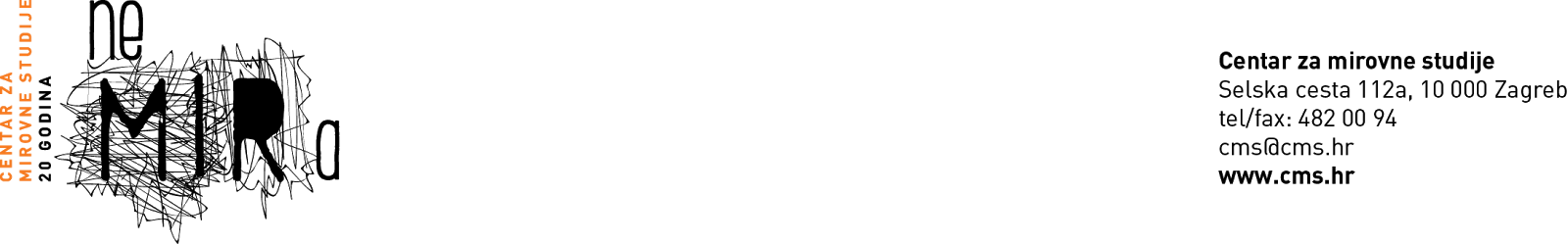 Program treninga Budi promjena!Dva modula:Identitet i interkulturalni dijalog (28.4.2018.)Upoznavanje s projektom i idejom treningaIdentitetDijalog i mogućnost učenja i dijeljenja kroz dijalog    2. Lokalne i globalne zajednice i planiranje društvenih akcija (29.4.2018.)Razumijevanje koncepta lokalne zajednicePovezanost lokalne i globalne zajedniceIdentificiranje ključnih dionika u vlastitim lokalnim zajednicamaPlaniranje budućih društvenih akcija i njihovog provođenjaKako se prijaviti?Prijaviti se možete ispunjavanjem prijavnice (u privitku na kraju ovog poziva) i slanjem na mail prijave@cms.hr do 20. travnja 2018. S obzirom da je broj sudionika ograničen, na temelju gore navedenih kriterija te motivacije pojedinaca, provest će se selekcija o čijim rezultatima će svi prijavljeni biti obaviješteni do 22. travnja 2018.Aktivnost je dio projekta “Empowering communities in Europe (ECE)” koji je financiran sredstvima Europske komisije. Cilj projekta jest rad prevladavanju stereotipa i izgradnji pozitivne slike o migrantima i izbjeglicama. Vodeći partner projekta je British Council. Više o programu Active Citizens pročitajte ovdje.